     					Revision Date:  08/2022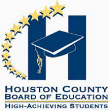  ONE-YEAR ACTION PLANSCHEDULE OF SCHOOL, FAMILY, AND COMMUNITY PARTNERSHIPS TO REACH SCHOOL GOALSSchool: Northside Elementary SchoolSchool: Northside Elementary SchoolSchool Year: 2022-2023School Year: 2022-2023School Year: 2022-2023School Year: 2022-2023GOAL 1:  ACADEMIC:  Parents and guardians will be provided information about student standards and strategies to increase literacy, technology fluency, mathematics proficiency, and testing preparation.GOAL 1:  ACADEMIC:  Parents and guardians will be provided information about student standards and strategies to increase literacy, technology fluency, mathematics proficiency, and testing preparation.GOAL 1:  ACADEMIC:  Parents and guardians will be provided information about student standards and strategies to increase literacy, technology fluency, mathematics proficiency, and testing preparation.GOAL 1:  ACADEMIC:  Parents and guardians will be provided information about student standards and strategies to increase literacy, technology fluency, mathematics proficiency, and testing preparation.GOAL 1:  ACADEMIC:  Parents and guardians will be provided information about student standards and strategies to increase literacy, technology fluency, mathematics proficiency, and testing preparation.GOAL 1:  ACADEMIC:  Parents and guardians will be provided information about student standards and strategies to increase literacy, technology fluency, mathematics proficiency, and testing preparation.PARENT-BASED ACTIVITIES(Indicate if In-person or Zoom)DESCRIPTION OF THE ACTIVITIESDESCRIPTION OF THE ACTIVITIESDATES OF ACTIVITIESGRADE LEVEL(S)PERSONS IN CHARGE AND HELPINGOpen HouseTeachers will share the essential standards, grade level expectations, and curriculum with families. Administration will discuss school procedures, Title I information, and county policies. This program will happen on the same night as the Annual Title I meeting.Teachers will share the essential standards, grade level expectations, and curriculum with families. Administration will discuss school procedures, Title I information, and county policies. This program will happen on the same night as the Annual Title I meeting.August 31, 2022AllNES Faculty/StaffAdministrationFELFall Into Reading Night at the LibraryStudents and parents will attend a reading night at the NES Media Center and learn about the resources available through the children’s librarian.Students and parents will attend a reading night at the NES Media Center and learn about the resources available through the children’s librarian.October 18, 2022AllFELParent/Teacher ConferencesConferences will be held with individual teachers to inform parents of their student’s progress and provide academic strategies to promote academic progress.Conferences will be held with individual teachers to inform parents of their student’s progress and provide academic strategies to promote academic progress.October 7, 2022AllNES Faculty/StaffTech Talk: A Conversation About Online Resources for NES FamiliesNES families will be invited for a presentation and discussion about the technology resources available within our school including tools such as Infinite Campus, iReady, and e-textbooks. Also, we will discuss internet safety and copyright infringement.NES families will be invited for a presentation and discussion about the technology resources available within our school including tools such as Infinite Campus, iReady, and e-textbooks. Also, we will discuss internet safety and copyright infringement.September 28, 2022AllMedia Specialist, FEL, ESOL Resource Teacher, APD? (Assisted Last Year)Math, Muffins, and MomsParents and caregivers will be invited by grade-level to learn strategies to continue math learning at home. Parents will have materials to take home to continue learning.Parents and caregivers will be invited by grade-level to learn strategies to continue math learning at home. Parents will have materials to take home to continue learning.Nov. 1st- (Kinder)Nov. 4th- (1st)Nov. 7th- (2nd)Nov. 8th- (3rd)Nov. 14th- (4th)Nov. 15th- (5th)AllNES Teachers, Administrators, and FECLet’s Taco About Testing (GMAS and MAPS Test Preparation)NES FEL will collaborate with the API to create a presentation of materials on the exams and study skills to prepare students for the Milestones and GMAS exams. NES will serve a taco bar.NES FEL will collaborate with the API to create a presentation of materials on the exams and study skills to prepare students for the Milestones and GMAS exams. NES will serve a taco bar.Jan. 12th 2023 (K-2nd)Jan. 18th 2023 (3rd-5th)Grades 1-5API, FEL, ESOL Resource TeacherCamp Read A LotNES and the Nola Brantley Public Library will collaborate to host an in-person story time, introduction to the summer reading program, and sign-up for the summer reading program.NES and the Nola Brantley Public Library will collaborate to host an in-person story time, introduction to the summer reading program, and sign-up for the summer reading program.April 26, 2023AllNES Faculty/Staff, Administration, FELESOL Night at the Lindsey Resource CenterTeachers of ESOL students will share grade level essential standards, technology needs, and communication strategies. Teachers of ESOL students will share grade level essential standards, technology needs, and communication strategies. September 21, 2022AllNES Faculty/Staff, Administration, FELSchool: Northside Elementary SchoolSchool: Northside Elementary SchoolSchool Year: 2022-2023School Year: 2022-2023School Year: 2022-2023School Year: 2022-2023GOAL 2:  WELCOMING CLIMATE: Increase parental involvement through inviting programs that promote family connection and a welcoming atmosphere.  GOAL 2:  WELCOMING CLIMATE: Increase parental involvement through inviting programs that promote family connection and a welcoming atmosphere.  GOAL 2:  WELCOMING CLIMATE: Increase parental involvement through inviting programs that promote family connection and a welcoming atmosphere.  GOAL 2:  WELCOMING CLIMATE: Increase parental involvement through inviting programs that promote family connection and a welcoming atmosphere.  GOAL 2:  WELCOMING CLIMATE: Increase parental involvement through inviting programs that promote family connection and a welcoming atmosphere.  GOAL 2:  WELCOMING CLIMATE: Increase parental involvement through inviting programs that promote family connection and a welcoming atmosphere.  PARENT-BASED ACTIVITIES(Indicate if In-person or Zoom)DESCRIPTION OF THE ACTIVITIESDESCRIPTION OF THE ACTIVITIESDATES OF ACTIVITIESGRADE LEVEL(S)PERSONS IN CHARGE AND HELPINGMeet and GreetParents and caregivers will be invited to NES to meet their teacher and prepare for the upcoming school year.Parents and caregivers will be invited to NES to meet their teacher and prepare for the upcoming school year.July 28, 2022AllNES Faculty/Staff, Administration, FELHouston County Resource GuideHouston Co. Family ConnectionsThis resource brochure is available to parents in the Parent Resource Center and during all parent events.  The guide lists many of the services and supports that are available throughout the Houston County community.This resource brochure is available to parents in the Parent Resource Center and during all parent events.  The guide lists many of the services and supports that are available throughout the Houston County community.OngoingAllFELGrab a Book with a GrandparentGrandparents will be invited to NES to read with their student during their specials time. Grandparents are also welcomed to visit the book fair during the event.Grandparents will be invited to NES to read with their student during their specials time. Grandparents are also welcomed to visit the book fair during the event.September 16, 2022AllNES Administration, FELAnnual Title I MeetingThe purpose of the Title I meeting is to explain the term, ‘Title I,’ and inform parents of Title I Plans, curriculum, budgets, parent input and parental rights. This meeting is a collaboration with parents and the school to discuss the One-Year Action Plan, curriculum, and budget. Also, this program is an opportunity for parents to provide input about programs hosted at NES. The purpose of the Title I meeting is to explain the term, ‘Title I,’ and inform parents of Title I Plans, curriculum, budgets, parent input and parental rights. This meeting is a collaboration with parents and the school to discuss the One-Year Action Plan, curriculum, and budget. Also, this program is an opportunity for parents to provide input about programs hosted at NES. August 31, 2022AllNES Faculty/Staff, Administration, FEL, ESOL Resource TeacherVirtual Parent Volunteer WorkshopThis workshop would be to introduce parents to volunteering opportunities and the process to sign-up to become a volunteer at NES.This workshop would be to introduce parents to volunteering opportunities and the process to sign-up to become a volunteer at NES.September 27, 2022AllFELHispanic Heritage Month ProgramFamilies are invited to celebrate Hispanic History Month with a movie night and virtual story time highlighting Hispanic history. The virtual story time will be available during the month of September. ESOL families will also be invited to a program discussing ESOL tools.Families are invited to celebrate Hispanic History Month with a movie night and virtual story time highlighting Hispanic history. The virtual story time will be available during the month of September. ESOL families will also be invited to a program discussing ESOL tools.September 21, 2022AllNES Faculty/Staff, Administration, FELDonuts w/ Grown-UpsParents and caregivers of pre-k students will be invited to learn writing strategies with their student. Parents will be provided a pencil, pencil grip, letter tracing sheet, and a name puzzle. Students will practice letter recognition and writing their names. These tools will go home with parents to continue practicing name and letter recognition.Parents and caregivers of pre-k students will be invited to learn writing strategies with their student. Parents will be provided a pencil, pencil grip, letter tracing sheet, and a name puzzle. Students will practice letter recognition and writing their names. These tools will go home with parents to continue practicing name and letter recognition.December 8, 2022Pre-K and Kindergarten TeachersPre-K and Kindergarten TeachersFELWaffles w/ SantaFamilies are invited to celebrate the holiday season with photos with Santa and crafts. Waffles and holiday treats will be served.Families are invited to celebrate the holiday season with photos with Santa and crafts. Waffles and holiday treats will be served.December 1, 2022AllNES Faculty/Staff, Administration, FELBlack History Month ProgramFamilies are invited to enjoy a Trivia Night or Movie Night sharing African-American history. Families will have the option to choose which activity they would like to participate in.Families are invited to enjoy a Trivia Night or Movie Night sharing African-American history. Families will have the option to choose which activity they would like to participate in.February 23, 2023AllNES Faculty/Staff, Administration, FELRead for America WeekMonday- Oh the Places You’ll Go (Career Day)- Parents will be invited to NES to share their careers with NES students.Tuesday- Oh, The Thinks You Can Think- NES Little Library Dedication Event- Parents will be invited to a dedication for the NES Little Library. Students will perform during the event and a story will be read by a student. This program will promote literacy and will open the Little Library to the entire community.Wednesday- Cat in the Hat Virtual Story time-NES Families will be invited to grab a cozy blanket to hear a story from an NES teacher. The video will become live on Monday at noon.Thursday- Shop w/ Mom!- Parents will be invited for a parent shopping night at the book fair.Friday- Reading Rocks My Socks!- Students will be invited to wear their Read for America shirts and their favorite pair of crazy socks!Monday- Oh the Places You’ll Go (Career Day)- Parents will be invited to NES to share their careers with NES students.Tuesday- Oh, The Thinks You Can Think- NES Little Library Dedication Event- Parents will be invited to a dedication for the NES Little Library. Students will perform during the event and a story will be read by a student. This program will promote literacy and will open the Little Library to the entire community.Wednesday- Cat in the Hat Virtual Story time-NES Families will be invited to grab a cozy blanket to hear a story from an NES teacher. The video will become live on Monday at noon.Thursday- Shop w/ Mom!- Parents will be invited for a parent shopping night at the book fair.Friday- Reading Rocks My Socks!- Students will be invited to wear their Read for America shirts and their favorite pair of crazy socks!February 27th-March 3rdAllNES Faculty/Staff, Administration, FELSchool: Northside Elementary SchoolSchool: Northside Elementary SchoolSchool Year: 2022-2023School Year: 2022-2023School Year: 2022-2023School Year: 2022-2023GOAL 3:  SHARED DECISION MAKING: Provide parental opportunities to engage with decision-making and increase parental involvement with school activities. GOAL 3:  SHARED DECISION MAKING: Provide parental opportunities to engage with decision-making and increase parental involvement with school activities. GOAL 3:  SHARED DECISION MAKING: Provide parental opportunities to engage with decision-making and increase parental involvement with school activities. GOAL 3:  SHARED DECISION MAKING: Provide parental opportunities to engage with decision-making and increase parental involvement with school activities. GOAL 3:  SHARED DECISION MAKING: Provide parental opportunities to engage with decision-making and increase parental involvement with school activities. GOAL 3:  SHARED DECISION MAKING: Provide parental opportunities to engage with decision-making and increase parental involvement with school activities. PARENT-BASED ACTIVITIESDESCRIPTION OF THE ACTIVITIESDESCRIPTION OF THE ACTIVITIESDATES OF ACTIVITIESGRADE LEVEL(S)PERSONS IN CHARGE AND HELPINGShared Decision Making Meeting for Parents Primary Source for InputParents are given the opportunity to provide their input regarding Title I plans, compacts, budget and programs during an in-person meeting. The information gathered is used to help plan for the next school year.Primary Source for InputParents are given the opportunity to provide their input regarding Title I plans, compacts, budget and programs during an in-person meeting. The information gathered is used to help plan for the next school year.March 2023AllFELShared Decision Making Meeting for FacultyTeachers are given the opportunity to provide their input regarding Title I plans, compacts, budget and programs during a faculty meeting. The information gathered is used to help plan for the next school year.Teachers are given the opportunity to provide their input regarding Title I plans, compacts, budget and programs during a faculty meeting. The information gathered is used to help plan for the next school year.April 2023AllFELParent Action Team Meeting(1 required meeting by the end of the 1st semester)Primary Source for InputAll parents are invited to attend and give feedback regarding any issues of concern to them.Primary Source for InputAll parents are invited to attend and give feedback regarding any issues of concern to them.December 6, 2022AllFELParent Satisfaction SurveySecondary Source for InputParents are given the opportunity to provide their input regarding the Title I program, budget and supports via a survey.  The information gathered is used to help plan for the next school year.Secondary Source for InputParents are given the opportunity to provide their input regarding the Title I program, budget and supports via a survey.  The information gathered is used to help plan for the next school year.February-March 2023AllDFEC, FELOnline Feedback FormSecondary Source for InputParents have an on-going opportunity to provide input regarding the Title I program, budget and supports via an online feedback form.  The information gathered is used to help plan for the next school year.Secondary Source for InputParents have an on-going opportunity to provide input regarding the Title I program, budget and supports via an online feedback form.  The information gathered is used to help plan for the next school year.OngoingAllFELSurveys, Questionnaires or Q&A sessions during Academic-based Parent EventsMixed Source for InputParents are given an opportunity to provide feedback regarding academic parent workshops and events.Mixed Source for InputParents are given an opportunity to provide feedback regarding academic parent workshops and events.OngoingAllFELSchool: Northside Elementary SchoolSchool: Northside Elementary SchoolSchool Year: 2022-2023School Year: 2022-2023School Year: 2022-2023School Year: 2022-2023GOAL 4:  PROFESSIONAL DEVELOPMENT FOR STAFF:  Increase the faculty and staff’s understanding of the importance of parent engagement and how to communicate with and work with parents as partners.  (2 opportunities per semester requirement)GOAL 4:  PROFESSIONAL DEVELOPMENT FOR STAFF:  Increase the faculty and staff’s understanding of the importance of parent engagement and how to communicate with and work with parents as partners.  (2 opportunities per semester requirement)GOAL 4:  PROFESSIONAL DEVELOPMENT FOR STAFF:  Increase the faculty and staff’s understanding of the importance of parent engagement and how to communicate with and work with parents as partners.  (2 opportunities per semester requirement)GOAL 4:  PROFESSIONAL DEVELOPMENT FOR STAFF:  Increase the faculty and staff’s understanding of the importance of parent engagement and how to communicate with and work with parents as partners.  (2 opportunities per semester requirement)GOAL 4:  PROFESSIONAL DEVELOPMENT FOR STAFF:  Increase the faculty and staff’s understanding of the importance of parent engagement and how to communicate with and work with parents as partners.  (2 opportunities per semester requirement)GOAL 4:  PROFESSIONAL DEVELOPMENT FOR STAFF:  Increase the faculty and staff’s understanding of the importance of parent engagement and how to communicate with and work with parents as partners.  (2 opportunities per semester requirement)PD ACTIVITIESTOPICS and DESCRIPTIONSTOPICS and DESCRIPTIONSDATES OF ACTIVITIESGRADE LEVEL(S)PERSONS IN CHARGE AND HELPINGPD of Staff #1:  In-person Meeting“Engaging Families is What WE Do”This PD is a video presentation featuring an overview of Title I Family Engagement and the plan for two-way, school-parent communication intended to introduce or refresh school staff members on the role and requirements of Family Engagement and on how schools work with families as equal partners.This PD is a video presentation featuring an overview of Title I Family Engagement and the plan for two-way, school-parent communication intended to introduce or refresh school staff members on the role and requirements of Family Engagement and on how schools work with families as equal partners.August 25, 2022All Faculty    FELPD of Staff #2:  In-person Meeting or Email“How to use the School-Parent Compact during Conferences”During this PD, the content of the School Parent Compact(s) will be reviewed with teachers/counselors.  Staff will be reminded of the requirement regarding reviewing the Compact with parents during conferences, as well as, the correct way to document this feedback and collaboration opportunity.During this PD, the content of the School Parent Compact(s) will be reviewed with teachers/counselors.  Staff will be reminded of the requirement regarding reviewing the Compact with parents during conferences, as well as, the correct way to document this feedback and collaboration opportunity.September-October2022All Faculty     FELPD of Staff #3:  In-person Meeting“Meeting Our Families Where They ARE and Where They DREAM”This PD will provide school staff members greater insight on community resources that are available to families.  Procedures for connecting families to available resources will also be discussed.This PD will provide school staff members greater insight on community resources that are available to families.  Procedures for connecting families to available resources will also be discussed. January-February 2023 All Faculty      FELPD of Staff #4:  In-person Meeting or Email“Can You Hear Me Now?”During this PD, the results of the Parent Satisfaction Survey will be shared with school staff.  School Staff will also have the opportunity to give their input during the Shared Discussion Making portion of the meeting.During this PD, the results of the Parent Satisfaction Survey will be shared with school staff.  School Staff will also have the opportunity to give their input during the Shared Discussion Making portion of the meeting.March-April 2023All Faculty       FELSchool: Northside Elementary SchoolSchool: Northside Elementary SchoolSchool Year: 2022-2023School Year: 2022-2023School Year: 2022-2023School Year: 2022-2023GOAL 5:  TRANSITION:  Increase the amount of support provided to families as students transition through school.  Increase the coordination/collaboration efforts with early education programs and middle grades education.  GOAL 5:  TRANSITION:  Increase the amount of support provided to families as students transition through school.  Increase the coordination/collaboration efforts with early education programs and middle grades education.  GOAL 5:  TRANSITION:  Increase the amount of support provided to families as students transition through school.  Increase the coordination/collaboration efforts with early education programs and middle grades education.  GOAL 5:  TRANSITION:  Increase the amount of support provided to families as students transition through school.  Increase the coordination/collaboration efforts with early education programs and middle grades education.  GOAL 5:  TRANSITION:  Increase the amount of support provided to families as students transition through school.  Increase the coordination/collaboration efforts with early education programs and middle grades education.  GOAL 5:  TRANSITION:  Increase the amount of support provided to families as students transition through school.  Increase the coordination/collaboration efforts with early education programs and middle grades education.  PARENT-BASED ACTIVITIES(Indicate if In-person or Zoom)DESCRIPTION OF THE ACTIVITIESDESCRIPTION OF THE ACTIVITIESDATES OF ACTIVITIESGRADE LEVEL(S)PERSONS IN CHARGE AND HELPINGFall Transition MeetingThe FEL will give a presentation to parents of the Head Start programs about the process of enrolling students into Pre-K and preparation tips for their students.The FEL will give a presentation to parents of the Head Start programs about the process of enrolling students into Pre-K and preparation tips for their students.September 22, 2022Pre-KFELDaycare/Pre-School Information PacketInformation packets will be distributed to neighborhood daycares and preschools which will include a QR code to register for the upcoming Pre-K/Kindergarten transition program.Information packets will be distributed to neighborhood daycares and preschools which will include a QR code to register for the upcoming Pre-K/Kindergarten transition program.May 1, 2023AllFELWhat To Expect When You’re Expecting a Pre-K/KindergartenerParents and family members are invited to learn about educational standards and tools needed for success in Pre-K and Kindergarten. NES Pre-K and Kindergarten teachers will present preparation tips and tools for easier transitions from preschool to public school..Parents and family members are invited to learn about educational standards and tools needed for success in Pre-K and Kindergarten. NES Pre-K and Kindergarten teachers will present preparation tips and tools for easier transitions from preschool to public school..May 4, 2023AllFELSchool: Northside Elementary SchoolSchool: Northside Elementary SchoolSchool Year: 2022-2023School Year: 2022-2023School Year: 2022-2023School Year: 2022-2023GOAL 6:  COMMUNITY COLLABORATION:  Increase community engagement and increase partnership opportunities within schools.GOAL 6:  COMMUNITY COLLABORATION:  Increase community engagement and increase partnership opportunities within schools.GOAL 6:  COMMUNITY COLLABORATION:  Increase community engagement and increase partnership opportunities within schools.GOAL 6:  COMMUNITY COLLABORATION:  Increase community engagement and increase partnership opportunities within schools.GOAL 6:  COMMUNITY COLLABORATION:  Increase community engagement and increase partnership opportunities within schools.GOAL 6:  COMMUNITY COLLABORATION:  Increase community engagement and increase partnership opportunities within schools.C.C. ACTIVITIESDESCRIPTION OF THE ACTIVITIESDESCRIPTION OF THE ACTIVITIESDATES OF ACTIVITIESGRADE LEVEL(S)PERSONS IN CHARGE AND HELPINGLindsey Resource Center TourNES will be inviting families to introduce the Lindsey Resource Center and provide ESOL tools to families.NES will be inviting families to introduce the Lindsey Resource Center and provide ESOL tools to families.September 21, 2022AllNES Administration/ FELNola Brantley LibraryChildren’s librarians at Nola Brantley Library will partner with host educational seminars about public library resources and experiential education opportunities.Children’s librarians at Nola Brantley Library will partner with host educational seminars about public library resources and experiential education opportunities.OngoingAllNES Administration/ FELHouston County Family ConnectionNES will partner with the Houston County Family Connection to provide community resources to families in the Parent Resource Center located at NES.NES will partner with the Houston County Family Connection to provide community resources to families in the Parent Resource Center located at NES.OngoingAllNES Administration/ FEL